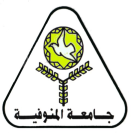 ثانيا : مهام وتعليمات السادة الملاحظين:-يحظر تغيب الملاحظ دون موافقة كتابية سابقةالتواجد فى مقر اللجان قبل بدأ الامتحان بنصف ساعة على الاقل وان يتعرفوا على اماكن اللجان الخاصة بهم والتوقيع فى كشوف توزيع الملاحظاتاستلام اوراق الاجابة من لجنة النظام والمراقبة والتأكد من صحة الأوراق وأن تكون الكراسات مختومة بخاتم الكنترول.التواجد داخل لجان الامتحان قبل بداية الامتحان بربع ساعة والتأكد من ان الطالب لا يحمل اى كتب او مذكرات بها مادة علمية تخص المادةالتأكد من اثبات شخصية الطالبتوزيع كراسات الاجابة على الطلاب قبل بدأ الامتحان بخمس دقائق .التأكد من كتابة الطالب لبياناته على كراسة الاجابة ( التخصص – المادة – التاريخ – اسم الطالب – رقم الجلوس )توقيع الطالب فى كشوف الحضور والغياب يحظر على الملاحظ دخول لجان بها اقارب له حتى الدرجة الرابعةيحظر على الملاحظ التجول داخل اللجان الاخرى والتركيز باللجنة المكلف بهايحظر على الملاحظ الإجتهاد فى تفسير اسئلة الامتحانتحاشى الاحتكاك بالطلاب ومراعاة اللياقة منعا للجدل وحدوث ضوضاء . تحرير استمارات الغياب والتوقيع عليهاعند استلام كراسات الاجابة من الطلاب يجب مراجعة بيانات الطالب على كل كراسة وترتيبها حسب ارقام الجلوس عدم مغادرة لجنة الامتحان الا باذن من مراقب اللجان او رئيس لجنة النظام والمراقبة .فى حالة ضبط اى حالة غش يجب ابلاغ السيد الأستاذ الدكتور رئيس لجنة النظام .      مير الادارة                                                                     وكيل الكلية للدراسات العليا والبحوث( ا/ زينات الحباك )                                                                     ( ا.د/ صبحى شعبان شرف )